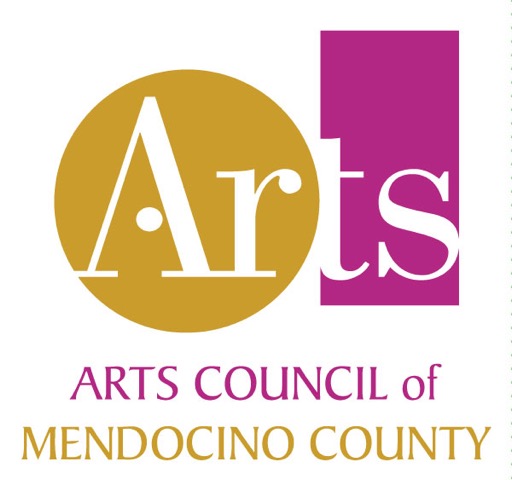 APPLICATION FORM & GUIDELINES FOR DISASTER RECOVERYfrom 2017 Redwood Complex Fire Updated: January 23, 2018The Arts Council of Mendocino County is establishing a disaster recovery fund for artist residents of Mendocino County who were directly affected by the 2017 Redwood Complex Fire. Eligibility & Grant GuidelinesGoalTo help restore lost art supplies, equipment, and instruments to Mendocino County artist residents.Grant Award Amounts & TimingWe anticipate that grants will range from $100–$500, with an average grant of $200. We plan to use information you provide on this form to seek additional funding for these awards. Funding is therefore not guaranteed, and will not be immediately available.EligibilityApplicants must be Mendocino County residents. Determinations regarding grants will be need-based, and not related to judgments on quality of artistic output. Non-professional artists may also apply.“Artist” includes full-time, part-time or contract actors, architects, artisans, craft artists, dancers, film-makers, designers, musicians, photographers, traditional/folk arts practitioners, visual artists or writers.Evaluation ProcessThe following considerations may be taken into account:            Creative/Cultural experience / Financial Need / Scope of Loss.Applications will be reviewed by ACMC staff, and requests will be evaluated by an ad-hoc committee. Applicants will be notified of awards via email and/or phone.How to Apply:Applicants may submit completed forms as follows:Email (subject line "ACMC Disaster Recovery Fund"): director@artsmendocino.orgMail: Disaster Recovery Fund, ACMC, 309 East Perkins Street, Ukiah, CA 95482309 E. Perkins St., Ukiah, CA 95482 - 707.463.2727 - director@artsmendocino.org - www.artsmendocino.orgDisaster Recovery Fund ApplicationSection 1: Basic InformationNAME  _____________________________________________________________________CURRENT ADDRESS___________________________________________________________________________street address or post office box                                city and zip codePHONE NUMBER(S) _____________________________________________ ____________EMAIL _____________________________  WEBSITE _______________________________ADDRESS OF PROPERTY LOST OR DAMAGED BY THE 2017 FIRES___________________________________________________________________________street address                                                               city and zip codeAnnual Household Income: $___________________BRIEFLY DESCRIBE THE TYPE OF WORK YOU DO, AND YOUR BACKGROUND IN THE ARTISTIC, CREATIVE, and/or CULTURAL INDUSTRY (for example: poetry, acrylic painting, knitted clothing, multimedia installation, wood sculpture, songwriting, quilting, or jewelry), ALSO, please include a short biography or statement related to your work.____________________________________________________________________________________________________________________________________________________________________________________________________________________________________________________________________________________________________________
______________________________________________________________________________________________________________________________________________________Please consider me for ____ Art/music store gift cards ____ Grant funds ____ Donated supplies____ Other:____________________________________________________________________________________________________________________________________________Section II:  Summary of Losses and Needs1. At the time of the loss, did you have insurance covering some or all of the damage or loss?            ____ Yes            ____ No            ____ Partial (please explain):		____________________________________________________________________________________________________________________________________________________________________________________________________________________________________________________________________________________________________________2. Please provide a description of the physical space(s) as well as arts/culture-related materials, tools, and equipment lost or damaged as a result of the Redwood Complex Fire. ____________________________________________________________________________________________________________________________________________________________________________________________________________________________________________________________________________________________________________
______________________________________________________________________________________________________________________________________________________3. Of the lost or damaged items that you hope to replace, what are your top wish-list items?EXAMPLE:Section III:  Additional InformationThis section is optional but encouraged. It will help us to better understand how to serve fire survivors, and how to best seek funding. Your answers will not affect your eligibility for aid.Do you consider yourself (please check one) a:    ___ PROFESSIONAL    ___  STUDENT   ___  HOBBYIST   ___  Other: _________________
At the time of the fire were you (please check one):    
_____RENTING_____OWNING_____Other: _______________________________________
Are you currently (please check one):      ___  BACK ON SITE WHERE THE FIRE WAS   ___  IN TEMPORARY HOUSING   ___  IN NEW PERMANENT HOUSINGBeyond physical losses or damage, have you suffered financial loss of income as a professional artist due to the impact of the fires? If yes, please estimate the loss: $__________Have you applied for FEMA?   ____ Yes      ____ NoHave you applied for an SBA loan?   ____ Yes      ____ NoHave you applied for disaster-related unemployment? ?   ____ Yes      ____ NoHave you applied for assistance elsewhere? ?   ____ Yes      ____ NoIf so, what was the result of the application?___________________________________________________________________________
___________________________________________________________________________Optional: Attach a current resume highlighting awards, commissions or other evidence that demonstrates your accomplishments (anything that could help us apply for outside funding).Optional: Provide contact information for professional references (name, title, organization, address, phone number or email address) such as a patron, vendor, gallery, etc._________________________________________________________________________________________________________________________________________________________________________________________________________________________________Section IV: CERTIFICATION (Required)I certify that all the information submitted herewith or in connection hereto is accurate, to the best of my knowledge:___________________________________________________________________________Signature                                                 (Print name)                                           Date	ITEMPRICEVENDOR NAMEVENDOR CONTACTITEMPRICEVENDOR NAMEVENDOR CONTACT10 canvasses, misc sizes$120Riley Street Artrileystreet.compartial support for new laptop$100AppleApple.compercussive instrument$100Music Go Roundmusicgoround.com